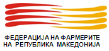 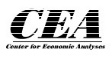 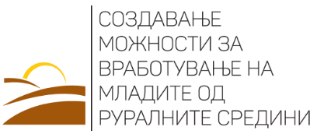 ФОРМУЛАР ЗА Физички лица – Барање за Практикантство РАБОТЕН КЛУБОпшти податоци1. Име и презиме Образование Високо Образование ( факултет време на почеток, завршување и иснтитуција)оД _____________До_____________2. Средна стручна подготовка – наведете точно, _________________________________________________________________________________________________________________________________________________________________________________________________________________________________Oд ________________ До ____________Образовна Институција ________________________________3. Возраст на волонтерот:  	     □	____________ години 4. Пол:  		□ 	Женски    	    □ 	Машки       	 5. Дали имате возачка дозвола? 	         □	Да  	□ Не Категорија __________________6. KвалификацииА.  Познавање на странски јазици (наведете за кој јазик и подредете го нивото на познавање на јазикот од 1-слабо до 5- одлично, наведете доколку некој е мајчин јазик) Б. Компјутери:7. Други квалификации (лиценци, сертификати, дозволи и сл. за одредена дејност)?_________________________________________________1.	_________________________________________________2.	_________________________________________________3.	_________________________________________________4. 	_________________________________________________5. 	_________________________________________________
8. Кои други способности  и вештини сметате дека ги поседувате?1.	_________________________________________________2.	_________________________________________________3.	_________________________________________________4. 	_________________________________________________5. 	_________________________________________________9. Кои работни задачи/активности би Ви помогнале за дооформување на вештините за вработливост и комуникација со потенцијални работодавачи? _________________________________________________________________________________________________________________________________________________________________________________________________________________________________10. Според Вас кои се вашите слабости на кои треба да одобрен внимание локалниот ментор во Работниот клуб?1.	_________________________________________________2.	_________________________________________________3.	_________________________________________________4. 	_________________________________________________5. 	_________________________________________________
11. Кои резултати ги очекувате при ангажманот од практикантот во вашето тековно работење?_________________________________________________________________________________________________________________________________________________________________________________________________________________________________ 12. Наведете во која област може да дадете придонес во текот на вашето практиканство (администрација, истражување, собирање податоци, комуникација со клиенти, итн.)1.	_________________________________________________2.	_________________________________________________3.	_________________________________________________4. 	_________________________________________________5. 	_________________________________________________13. Период (од до) и во кој Работен КлубПериод во кој барате да бидете практикант (најмногу 2 месеци) Во работен клуб:□  Липково□  Старо Нагоричане□  Крива Паланка Дали имате флексибилност во периодот ако да наведете  ____________________________________________________________________________________13.  Дополнителни забелешки____________________________________________________________________________________________________________________________________________________________________________________________________________________________________________________________________________________________________________14.  Доколку имате биографија истата доставете ја во прилог Место:                                                                      				                      ПотписДата:                                                                        				            ________________2. Адреса (ул. број, населено место)3. Контакт телефон4. Е - маил:□ Економски факултет□ Филолошки факултет□ Филозофски факултет□ Електротехнички факултет□ Машински факултет□ Информатика□ Медицински факултет□ Стоматологија□ Фармација□ Шумарски факултет□ Градежен факултет□ Архитектура□ Природно математички□ Хемија / физика□ Технолошки факултет□ Правен факултет□ Новинарство□ Педагошки факултет□ Туризам и угостителство □ Земјоделски факултет□ Друго__________________Јазик12345Познавање:Без познавањеДоброСолидноMSWordMS ExcelMS Power PointMS AccessMS OutlookPhotoshopCorel drawAuto CADInternetДруго:                 □  15/10/2016-14/12/2017□  15/12/2016-14/2/2017□  15/2/2017-14/4/2017□  15/4/2017-14/6/2017□  15/6/2017-14/8/2017